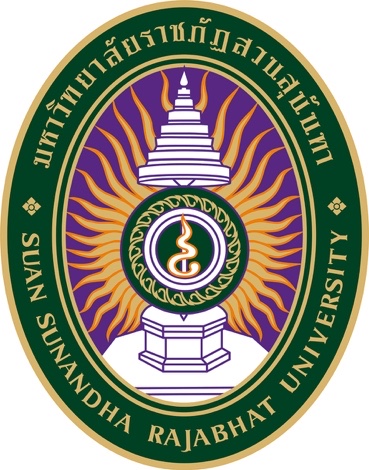 HandbookDIB3511 Preparation for Internship&DIB4513 InternshipB.B.A. (Digital International Business)Semester 3/2023 and 1/2024College of Hospitality Industry ManagementSuan Sunandha Rajabhat UniversityTable of Contents											PageCHAPTER 1	Introduction 	1 CHAPTER 2	Students’ Qualifications	3	    	CHAPTER 3	Students’ Practices Guideline	5CHAPTER 4	Role of Host Enterprise, Job Supervisor and CHM Inspector/Advisor	8CHAPTER 5	Monitoring and Evaluation	10 APPENDICES		12Appendix A:  	Internship Application Form	13Appendix B:  	Components of Internship Report	15Appendix C:	Internship Student Leave Form	20Appendix D:	Student Record Forms	21Appendix E-1:	Student Evaluation Form (Host Supervisor)	26Appendix E-2:	แบบประเมินนักศึกษาโดยผู้ควบคุมการฝึกปฏิบัติ (Host Supervisor)	28Appendix E-3:	Student Evaluation Form (CHM Supervisor)	29Appendix E-4:	แบบประเมินนักศึกษาโดยอาจารย์นิเทศก์ 	31	(CHM Inspector/Supervisor)Appendix F:	Rubric Assessment Criteria	32Internship: Student’s Assessment Form	34CHAPTER 1IntroductionCourse DescriptionDIB3511: Preparation for Internship			(at least 90 hrs)DIB4513: Internship 						(at least 400 hrs)These courses will enable students to develop the skills, attitude, and motivation for their future career in Digital International Business. Within the courses, students increase their skills to analyze corporate structure, organizational behavior, system of corporate division of labor and internal management and also the patterns and logic of digital international business processes in the modern conditions of Thai and digital international business development. In general, these courses are oriented for students’ future career in digital international business and real employment in the future, as well as emphasizes on the consideration and analysis of the real company working in market conditions. ObjectivesTo create an opportunity for student to learn from hands-on experience in order that they can realize if they lack any skills crucial to their career;  To provide students’ knowledge, and skills in digital international business processes in order to well- prepared for their future career; To clarify students’ point of view on various business and industries movement on the international level, global and regional system of digital international business organization, Governmental regulation and modern functioning; andTo increase students’ ability to work with others such as colleagues and supervisors, and personalities that meet the requirements of Digital international business’ human resource demand. Tasks ScopeAppropriate workplaces relevant to the B.B.A. (Digital International Business) degree program for Internship are as follows:Work placements that provide experiences in any fields and directions of Digital international business such as industrial, agricultural, service and technology; Work placement that are related with Multinational companies and structures functioning (such as branches or multinational corporations, banks, holdings); Work placements that are related with international trade, international transportation, logistic and mailing; Workplace that are related with Thai Government and with digital international business and international economic relations regulation, stimulation and control (such as services, ministries, agencies and so on); Work placements that are related with Non-Governmental and Non-profit International organization activity and functioning; Work positions in National and global, Governmental and private statistical and analytical agencies and associations; educational institutions that are related with Digital international business researches and studying.     Duration DIB3511: Preparation for Internship	This course is designed for prepare student to work with real workplace. It will be held during summer semester before 4th year. The duration starts from July to August. DIB4513: Internship	This course is designed for 4th year student in Digital international business degree program. The course will be held during a first semester in 4th year and the duration starts from September to end of December. CHAPTER 2Students’ QualificationsRequirement	In order to register for Internship, students must:  register for DIB3511 Preparation for Internship / DIB4513 Internship course before going to the workplace and serve successfully as an intern for the required time; pass TOEIC test – 420 scores for DIB3511 and 480 scores for DIB4513attend the orientation successfully before starting their internship;have the appropriate knowledge, ability and aptitude to meet the work placement requirements;have good personality and clear record of good behavior;have good physical and mental health and be without any transmitted diseases;Conditions	In order to fulfill the Internship, students must:have practical training of at least 90 hours for DIB3511 Preparation for Internship and at least 400 hours for DIB4513 Internship at work placements;have practical training at work placements under the Internship Program; follow all regulations of the work placement strictly;dress the formal CHM student uniform or the uniform of their work organization;contact and report training assignments regularly (once a week) to the inspector/advisor from Digital International Business program of CHM;support organization and participate in advisor’s visitation of the student’s work placement at least two times during the course (first time during 2nd month and second time during 4th month of Internship period); submit weekly report about work/task at the work placement to the CHM inspector/advisor who can give a consultation to students;submit final report to the inspector/advisor and commit a presentation within two weeks after completing the course. The example of final report component is shown in Appendix B.  Students have to submit additional document as an appendix of their report; submit Host evaluation, sealed within an envelope, to CHM inspector/advisor together with the final report;inform of any difficulties or problems arises during Internship period that the students are unable to resolve.PreparationStudents have to fill in the Internship request form (Appendix A) to apply for his/her DIB3511 Preparation for Internship / DIB4513 Internship;Students must attend the Orientation arranged by the program prior to Internship;Students will be allowed to participate only within the type of Internship that is relevant to his or her major and program;Students must consult and obtain the approval from program inspector/advisor and the Dean of College of Hospitality Industry Management.Internship ArrangementThe venue of the Internship can be firms, institute or organization in Thailand, Southeast Asia as well as other countries.CHM contacts the required workplace for a student and sends an official letter to the workplace at least 3 weeks before the Internship begins;Student has to submit a letter of acceptance from the Internship workplace within 1 week before Internship starts to advisor and office staff of CHM.  CHAPTER 3Students’ Practices Guideline	Students enroll in the course DIB3511 Preparation for Internship / DIB4513 Internship is under the direction of an identified supervisor by appointed supervision within Thailand or oversea. During the internship, it is necessary to comply with rules and regulations of CHM and the workplace to assure a smooth internship, which affects greatly on evaluation and achievement of the students’ internship as well as contributes to the reputation of Suan Sunandha Rajabhat University.Students’ DutiesFollow all regulations of the work placement strictly;Try their best to accomplish job assignments at the work placement. If there is any problem, students should inform the job supervisor and/or the inspector/adviser as soon as possible;Try their best to learn from their work in order to develop knowledge and skills;Write weekly report in order to submit to the inspector/adviser through email, Moodle or Social Media for the acknowledgement and recommendation; Report any problems that may arise, or sickness; and Prepare a final report to the inspector/advisor.Students’ Report Submission	Students have to submit the final report of Internship in both hard copy and soft copy via supervisor/advisor’s email within two weeks after completing the course (see Appendix B). Students have to submit additional document as an appendix of their report. Students’ PracticesStrictly follow the rules and regulations of the host enterprise.Regularly attend and complete each task with full intention.Comply with the restriction for organization’s confidentiality.Take advice and admit correction from instructor and inspector with respect.Dress Code and Grooming	Dress in the formal CHM uniform or uniform of the organization.Rules and Regulations1. Working HoursWorking hour is 6 hours per day; 5 working days per week, at least 90 hrs for DIB3511 and at least 400 hrs for DIB4513.Students have no right to ask for salary, wage or any payment from the host in case of their working hour is in regular time permitted as in 1;If requested by the host to work overtime, the consent from student is necessary; Students have to attend to work and leave at the time as mentioned in the rules and regulation of the work organization; andStudents have to attend at least 80% of working time assigned including orientation and final wrap-up meeting at the university.2. Good PracticesAlways stay in the vicinity and do not leave the place without approval.Be humble and polite and strictly follow the instruction of supervisor and/or instructor.3. Prohibited MannersViolation of rules and regulations;Participate in or cause or lead to an argument or fighting;Gambling;Cause any damage to public or personal properties;Drink alcohol at work or take drug; Commit an affair or adultery/sexual harassment; andThief or violate any laws.4. Leave (Find leave form in Appendix C):Sick leave 1) Sick leave less than 3 days:	Student has to submit a leave form to supervisor and CHM at the first day resuming to 	work (or to authority);	2) Sick leave more than 3 days:		Student has to submit a leave form with a medical certificate to supervisor then report to 		the inspector and CHM.Other leave 	Student has to submit a leave form to job supervisor and CHM for approval before the leave.5. PenaltyParole: for those violations with intention or recurrent case with a previous warning;Termination: for a recurrent case with a prior parole. 	Penalty Appointment	During Internship, the job supervisor and the inspector are in charge of appointing the penalty:Students will be warned by the job supervisor;Internship’ inspector/advisor reports to the Dean of College of Hospitality Industry Management, Suan Sunandha University by phone, email or a letter;When informed, the inspector/advisor commences the preliminary fact finding and report to the program board to appoint penalty as in Penalty; andStudents in parole are needed to report to the program for further proceeding of the university regulations.6. Appeal against Penalty	If the students are subject to penalty considered as partiality or non-justified penalty, he/she needs to appeal to the Dean of College of Hospitality Industry Management in written form within 15 days from acknowledgement. 7. Students’ Right	Internship termination: students have right to terminate the Internship if necessary but under the consideration of CHM Committee board in a particular case.                                                    CHAPTER 4Role of Host Enterprise, Job Supervisorand CHM Inspector/AdvisorGood cooperation among the three parties (host enterprise participating in the Internship Program, CHM, and students) of the Digital International Business Internship arranged for the students in B.B.A. (Digital International business) degree program will lead to mutual success and benefits to the three parties. Therefore, different roles of the host enterprise, job supervisor and the inspector/ advisor are definitely important and required to clarify in order to meet the effectiveness and efficiency of this Internship.  Role of Host Enterprise and Job SupervisorRole to evaluating the students during their InternshipJob supervisor at the host enterprise has a role in evaluation of students’ Internship. The students’ scores are from the performance through given assignments, adaptability to working environment and learning skill development of students.Role to controlling the students’ behavior to comply to the host enterprise’s rules and regulationsHost enterprise and job supervisor are authorized and assigned to control students’ behavior to comply with the rules and regulations of the host. If violate, host enterprise and job supervisor can give a warning and appropriate penalty (see CHAPTER 3- Penalty)Role to working skill training  Host enterprise and supervisor play an important role in the learning and working experience of students during their Internship through their skills and experiences in management and works alike. The supervisor is considered as well as a teacher. Host Supervisor shall assess students’ performance by using Student Evaluation Form (Appendix E-1 and Appendix E-2) using the Rubric (Appendix F) at least twice during student’s Internship.Role of CHM Inspector/AdvisorRole to assessing the student’s InternshipInspector/advisor has roles to monitor and evaluate the students by visiting them to assess the students’ work performance, self development, adaptability and learning capacity using the Rubric Assessment Criteria in Appendix F. In addition, the inspector/advisor is assigned to assess the Internship report submitted by individual students, which expresses the application of individual students’ knowledge to actual practice. CHM inspector/advisor has to assess students’ performance by using the host supervisors’ report and individual students’ Internship report which expresses the application of individual students’ knowledge to actual practice. (Appendix E-3 and Appendix E-4 )  Role to Consultancy	When visiting the students at the Internship workplace, the inspector/advisor has a role as a consultant to various problems found at work, then discuss to the host about the problem and find out the possible solutions. If receiving a report of student violation, the inspector/advisor should find the fact and report to the Dean of College of Hospitality Industry Management in written form.CHAPTER 5Monitoring and EvaluationInspection and EvaluationHead of the Program or lecturer or appointed person assigned by CHM will be an inspection person to supervise the students at the workplace in order to monitor and evaluate the students’ performance periodically at least twice.Evaluation MethodsWhen commencing the Course DIB3511 Preparation for Internship / DIB4513 Internship, the Dean of CHM sends out the inspector/ advisor at least twice; at the beginning of the Internship and during the Internship. Throughout the duration requirement of the course, students should have a good conduct and cause no difficulties to the host enterprise and the university. The evaluation structure is as below:Attendance & Participation in Orientation Seminar                                   	10  %Host’s Evaluation in Work Performance						30  %Inspector/advisor’s Evaluation							10  %Final Report										20  %Presentation using Power Point							10  %Weekly Report									20  %Total				           100 %The Grade Report Criteria:	After finishing the course DIB3511 Preparation for Internship / DIB4513 Internship, student’s final report is obliged to be submitted to the inspector/advisor with a power point presentation. The CHM inspector/advisor will compile all scores for evaluating the students’ grading.  The Grading Criteria are as follows.       Appendices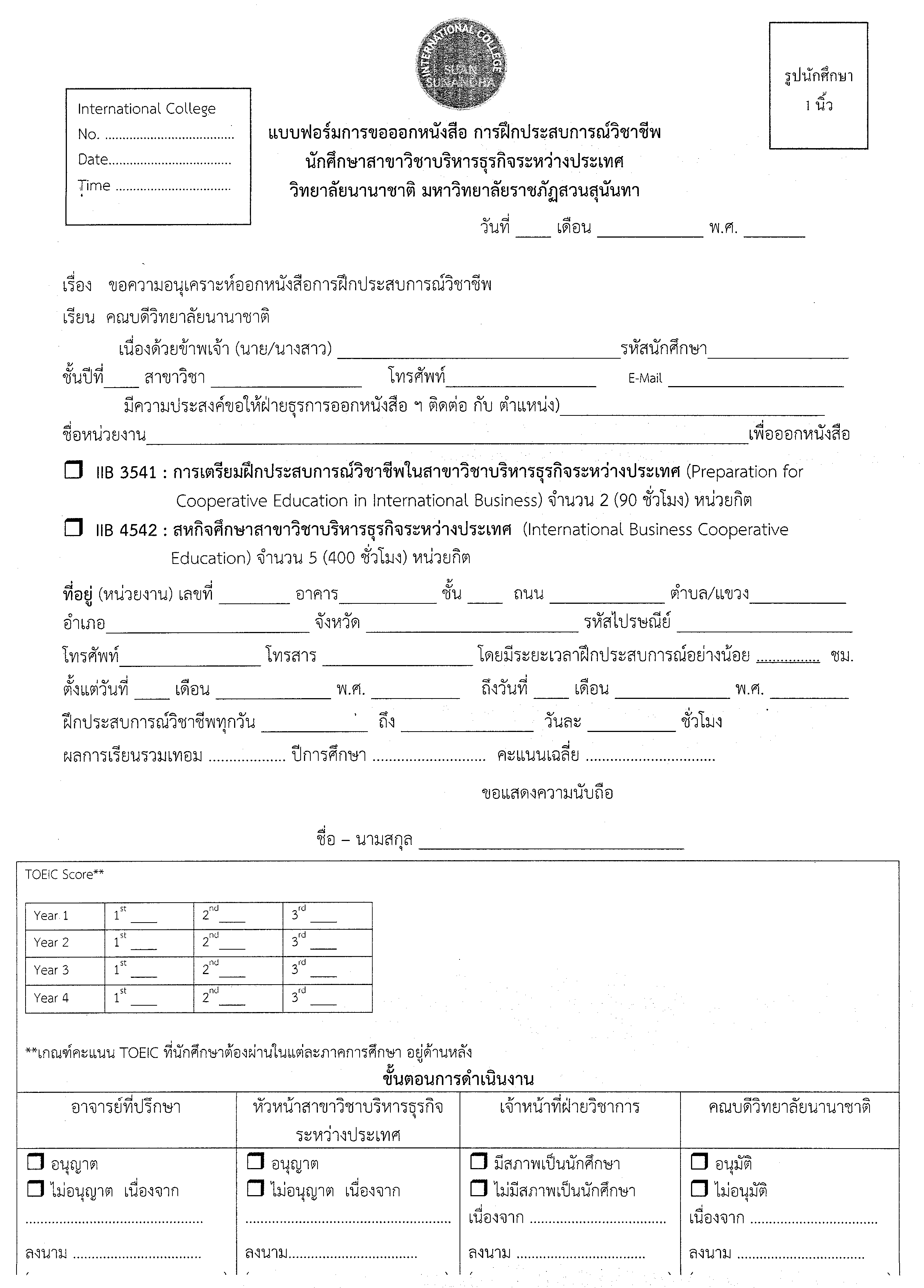 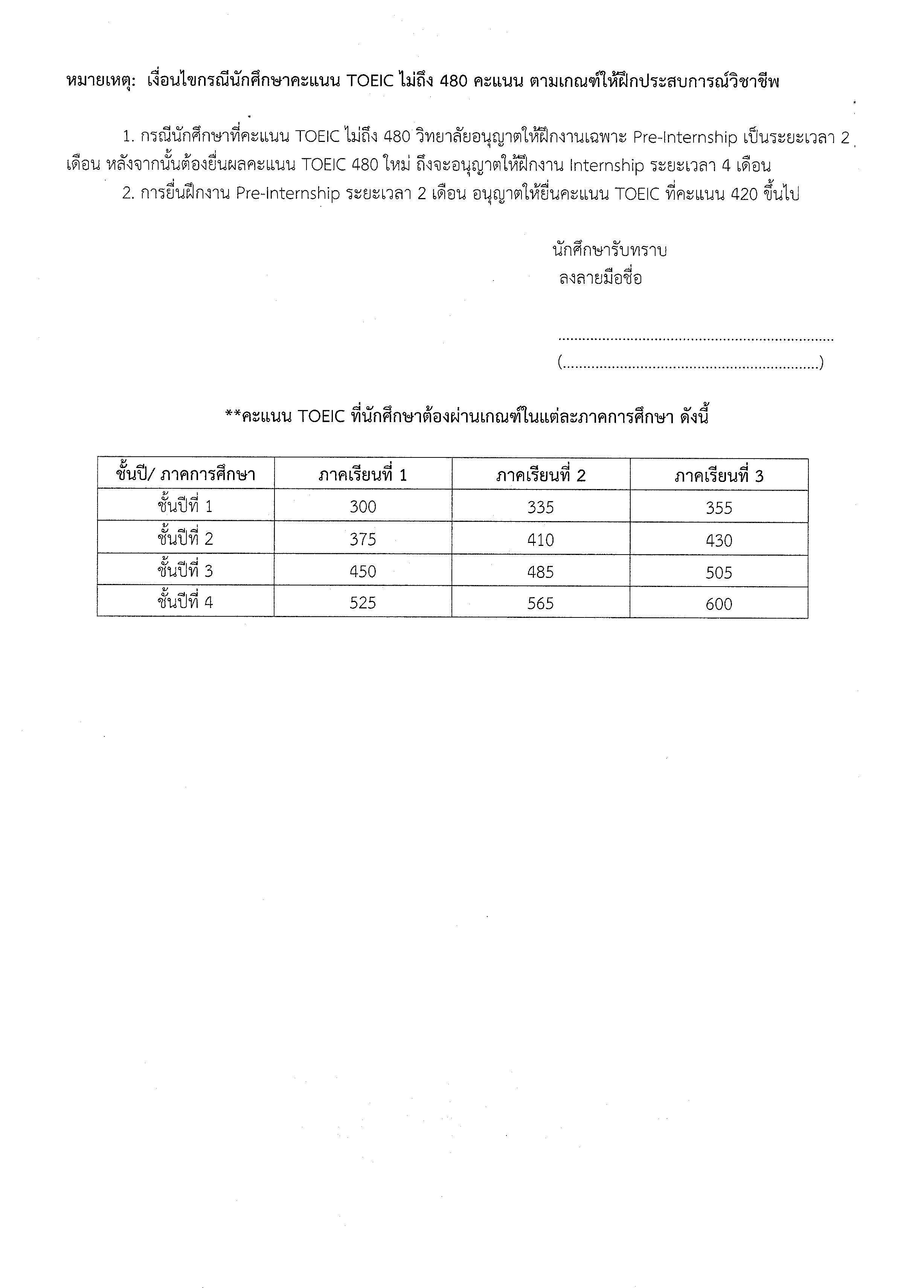 Appendix BComponents of Internship Report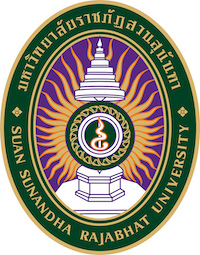 Internship ReportName of Host Enterprise (School/Institute/University)ByName of Student……..Student ID……….Semester ......., Academic Year .......... College of Hospitality Industry ManagementSuan Sunandha Rajabhat UniversityDetails of Chapter 2: Content of Report WritingNote: Total of 3000 words or 12-15 pages, Line Spacing 1.5, Time New Roman 12Organization Profile (500 words)History			Identify the background, establishment, and performance of the companyIndustry or Product Information  Description of the host enterprise/ company/ organizationBrief description of the company, industry or sectorCompany historyOrganization of the company, employees, organization chart, size and volume of the companyNature of the company activities (Products, services, etc.)Geographic locationCompetitorsServices and outletsTarget group (type of clients, market share)OccupancyOrganization Structure	Administrative structure and line of command of host enterprise and unit where the student is working with.Vision/Mission.Department Description (750 words)Department SWOT analysis (500 words)	Analyze chosen topic of the department using SWOT (strength, weakness, opportunity, and threat)Theory reference, body of your reportJob Profile (750 words)Internship details	your position and job descriptionstart-ending datedepartment including the organization chartname and the position of your supervisoraddress, telephone, fax, and e-mail		ResponsibilitiesScope of duty work assigned, Jobs and Responsibilities: Identify the activities, number of hours of work assignments and responsibilitiesIssues	Problems you have encountered in handling your job assignmentKnowledge/ AdjustmentObjectives of the Internship, expectation and achievements/ reality of the Internship you have experienced.How strong is the correlation between this experience and your class room knowledgeHow regularly coordinator staff contact with you either by e-mail or visitingWhat you have leant about operation of organizationThe level of responsibility given to you by your job supervisorSkill and qualification you have gained from the InternshipUnderstanding of the various aspects of professional workYour thoughts about how Internship might influence your real internship as well as future career plansDetails of Chapter 3: Conclusions and RecommendationsRecommendations derived from the InternshipAdvantage and disadvantage of the organizationStrength and weakness of the host enterprise including location and administration and management aspects.Benefit from the InternshipIdentify benefits from the experience, and benefits in terms of academic strength and contribution to business problem solving.Problem and implicationAll problems and implications found during the Internship.Problem solution and recommendation  Attitude toward this career after the InternshipYour true personal feelings toward business careers, including relevant careers you may find.Details of Chapter 4: ReferencesIdentification of list of books, documents and individual persons cited in this report using APA style. This part needs to start a new page and the first line of page.Then type name of author (last name followed by name) and book or document that is cited in the report in an alphabetical order. For books or documents or authors in English, they should be placed after Thai names, alphabetically as well.Details of Appendices of Final Report	Display example of document or outcome from the Internship or any item as part of the content as followings:LetterLetter of recommendation from the workplace and signature/stamp.The letter of recommendation from the host has to identify the Total Number of Student’s participate his/her Internship Hours.Dairy Log of Practicum: Daily/ Weekly report (see Appendix D):Describe scope of duty; indicate which department/ section student is working with and; what are duties and responsibilities assigned.Students daily record, weekly work reportTraining record, inspector record Brochures, map of the siteProblem conclusion and how to solve problems.Photograph, student’ photographs and the workplace’s.Other suggestion.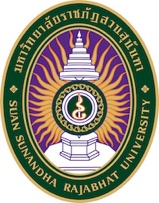 Internship Student Leave FormDate………./……………./…...........…เรียน   อาจารย์นิเทศก์Dear 	Inspectorชื่อ/ Name………………………......…………รหัสประจำตัว / Student ID……………….....……สาขาวิชา / Program………………………………..……มีความประสงค์ขอลาหยุด /I would like to apply my leave from date……………to……..……..รวม……….......วัน / Day(s)ระบุความจำเป็นที่ต้องหยุด / Reason………………………......................................................................................………………………………………………………………………………………………………………………………………………………………………………………………………………………………………………ที่อยู่ที่สามารถติดต่อได้ระหว่างที่ลาหยุด / During my leave I shall be at.......................................................................................................................................................................โทร /Tel………...............…………………………ข้าพเจ้าได้แนบเอกสารต่อไปนี้เพื่อเป็นหลักฐาน / The following document(s) is/are attached as my evidence.❑  ใบรับรองแพทย์ / Medical certification❑  เอกสารอื่นๆ โปรดระบุ / Other Document Please Indicate…………..……………….…….....…………………………………………………………………………………………………………………………………………………………………………………………………ลายมือชื่อนักศึกษา / Student’s signature…..…………….............………………………ความเห็นอาจารย์นิเทศก์ / Inspector’s Comment❑ อนุมัติ / Approved    ไม่อนุมัติ / Disapproved because…………………...............................………………......................................ลงนาม / Signature……………………………………………......……..Date……./…………./…...….คณบดีวิทยาลัยนานาชาติ / Dean of College of Hospitality Industry Management❑ อนุมัติ / Approved   ❑ ไม่อนุมัติ / Disapproved, because……………………………………………………………….......................ลงนาม / Signature…………………………....……………………..…Date……./…………./…....….Appendix DStudent Record FormsStudent Daily Record FormThis form is for recording student daily Time In / Time Out.Student’ Activities in Weekly Record FormThis form is a weekly recording student’ activities.Student Assessment RubricThe rubric is designed for Host Supervisor and CHM Inspector to evaluate the performance of student.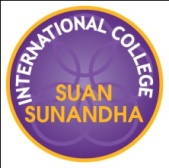 Activities and Work Assignments................................................................................................................................................................................................................................................................................................................................................................................................................................................................................................................Benefits / Experiences................................................................................................................................................................................................................................................................................................................................................................................................................................................................................................................Problems/ Obstacles to the work................................................................................................................................................................................................................................................................................................................................................................................................................................................................................................................Student’s Opinion....................................................................................................................................................................................................................................................................................................................................................................................                                                  				_________________________                                     Student’s Signature Supervisor’s Opinion..........................................................................................................................................................................................................................................................								          ________________________                                                                                   			     Host Supervisor’s SignatureSupervisor’s Recommendation and Suggestion ................................................................................................................................................................................................................................................................................................................................................................................................................................................................................................................__________________________________            _________________________________             Name of Host Supervisor 			       Host Supervisor’s Signature                                                Date ………………………Supervisor’s Recommendation and Suggestion ................................................................................................................................................................................................................................................................................................................................................................................................................................................................................................................__________________________________            _________________________________            Name of Host Supervisor 		      	       Host Supervisor’s Signature                                                Date ………………………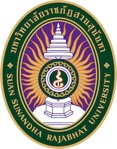 ข้อเสนอแนะ / ความคิดเห็น   (Opinions/Suggestions).................................................................................................................................................................................................................................................................................................................................... ..................................................................................................................................................................ลงชื่อ  ………………………………........  ผู้ควบคุมการฝึกงาน						      (Supervisor’s Signature)Supervisor’s Recommendation and Suggestion ................................................................................................................................................................................................................................................................................................................................................................................................................................................................................................................__________________________________            _________________________________       Name of  SSRU Supervisor 		     	      SSRU Supervisor’s Signature                                                Date ……………………… Supervisor’s Recommendation and Suggestion ....................................................................................................................................................................................................................................................................................................................................................................................__________________________________            _________________________________       Name of  SSRU Supervisor 		  	      SSRU Supervisor’s SignatureDate ………………………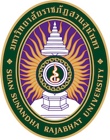 ข้อเสนอแนะ / ความคิดเห็น   (Opinions/Suggestions).................................................................................................................................................................................................................................................................................................................................................................................................................................................................................................................................................................. ลงชื่อ  ………………………………………                       อาจารย์นิเทศก์							        (SSRU Inspector/Supervisor)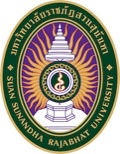 Rubric Assessment CriteriaDigital International Business Internship: Student’s Assessment Formชื่อนักศึกษา (Name)...................................................................รหัส (Code)....................................................สถานที่ฝึกปฏิบัติงาน (Place of Internship)...................................................................................ช่วงเวลาที่ฝึกปฏิบัติงาน ตั้งแต่ (From)...................................................ถึง (To).................................................ให้นักศึกษาประเมินหลังจากเสร็จสิ้นการฝึกปฏิบัติงาน ทั้งนี้ในการประเมินผลให้นักศึกษาพิจารณาการฝึกปฏิบัติงานโดยให้ระดับคะแนนดังต่อไปนี้ (Student must do this assessment at the end of his/her Internship period by giving score as level follows)ระดับ 1	(Level 1)	ไม่เคยมีการกำหนด ไม่มีการกระทำ ไม่ชัดเจน (Never / Unclearly)ระดับ 2 (Level 2)	มีการกระทำ หรือกำหนดบ้าง (Rarely/ Quite clear)ระดับ 3	(Level 3)	ชัดเจน เปิดโอกาสให้มีการอภิปราย หรือ ซักถามบ้าง (Some/Clearly/Able 				to discuss)ระดับ 4  (Level 4)	ชัดเจน ทั้งโดยวาจา เอกสาร และสามารถซักถามได้ หรือ เป็นจริง โดยปฏิบัติ		อย่างสม่ำเสมอ  (Often/Clearly/ Able to discuss/Truthfully) 2. นักศึกษาคิดว่า สถานที่ฝึกงานมีข้อดีอะไรบ้าง (What are the merits of organization?)............................................................................................................................................................................................................................................................................................................................................................................ ......................................................................................................................................................................................3. นักศึกษาคิดว่าอะไรบ้างคืออุปสรรคของการฝึกสหกิจศึกษา (What are the difficulties of your Internship?)............................................................................................................................................................................................................................................................................................................................................................................ ......................................................................................................................................................................................4. นักศึกษาคิดว่าการฝึกครั้งนี้บรรลุวัตถุประสงค์ของการฝึกสหกิจศึกษาในระดับใด (Base on your opinion, what is the level of your Internship?)............................................................................................................................................................................................................................................................................................................................................................................ ......................................................................................................................................................................................ใช้เกณฑ์ระดับ 1-4    โดย  1 น้อยที่สุด  -----> 4 มากที่สุด (1-Least ------>  4-Most)5. ความคิดเห็นเพิ่มเติม (Opinions)............................................................................................................................................................................................................................................................................................................................................................................ ......................................................................................................................................................................................ลงชื่อ (Student’s Signature)   ...................................................   นักศึกษา		                                             (.........................................................................)			    	   	     วันที่ (Date)  ......................................DoDon’tdo arrive early and be prepareddon’t use jargonbe flexible and prepared to adjust don’t be latebe service- mindeddon’t run over timedo keep on taskdon’t be afraid to say “I don’t know”do follow updon’t arguedo start on timedon’t interruptdo provide good reportdon’t break the rulesbe enthusiasticdon’t be discouragedThe Grade Report CriteriaThe Grade Report CriteriaThe Grade Report CriteriaStudent’ Score (%) GradeResult / Remark86.00-100A4.0082.00-85.00A-3.7578.00-81.00B+3.5074.00-77.00B3.0070.00-73.00B-2.7566.00-69.00C+2.5062.00-65.00C2.0058.00-61.00C-1.7554.00-57.00D+1.5050.00-53.00D1.0046.00-49.00D-0.750.00-45.00F0-IIncomplete-WWithdrawStudent Daily RecordStudent Daily RecordStudent Daily RecordStudent Daily RecordStudent Daily RecordStudent Daily RecordStudent Daily RecordStudent Name: ____________________________________________________Student Name: ____________________________________________________Student Name: ____________________________________________________Student Name: ____________________________________________________Student Name: ____________________________________________________Student Name: ____________________________________________________Student Name: ____________________________________________________Student ID:      ____________________________________________________Student ID:      ____________________________________________________Student ID:      ____________________________________________________Student ID:      ____________________________________________________Student ID:      ____________________________________________________Student ID:      ____________________________________________________Student ID:      ____________________________________________________Name of Host: ____________________________________________________Name of Host: ____________________________________________________Name of Host: ____________________________________________________Name of Host: ____________________________________________________Name of Host: ____________________________________________________Name of Host: ____________________________________________________Name of Host: ____________________________________________________Duration (Month):  _________________________________________________Duration (Month):  _________________________________________________Duration (Month):  _________________________________________________Duration (Month):  _________________________________________________Duration (Month):  _________________________________________________Duration (Month):  _________________________________________________Duration (Month):  _________________________________________________DateTimeTimeTimeDepartment   Activities & Work AssignmentHost Supervisor’s SignatureDateTime InTime InTime OutDepartment   Activities & Work AssignmentHost Supervisor’s SignatureStudent Daily RecordStudent Daily RecordStudent Daily RecordStudent Daily RecordStudent Daily RecordStudent Daily RecordStudent Name: ____________________________________________________Student Name: ____________________________________________________Student Name: ____________________________________________________Student Name: ____________________________________________________Student Name: ____________________________________________________Student Name: ____________________________________________________Student ID:      ____________________________________________________Student ID:      ____________________________________________________Student ID:      ____________________________________________________Student ID:      ____________________________________________________Student ID:      ____________________________________________________Student ID:      ____________________________________________________Name of Host: _____________________________________________________Name of Host: _____________________________________________________Name of Host: _____________________________________________________Name of Host: _____________________________________________________Name of Host: _____________________________________________________Name of Host: _____________________________________________________Duration (Month):  _________________________________________________Duration (Month):  _________________________________________________Duration (Month):  _________________________________________________Duration (Month):  _________________________________________________Duration (Month):  _________________________________________________Duration (Month):  _________________________________________________DateTimeTimeDepartmentActivities & Work AssignmentHost Supervisor’s SignatureDateTime InTime OutDepartmentActivities & Work AssignmentHost Supervisor’s SignatureStudent Daily RecordStudent Daily RecordStudent Daily RecordStudent Daily RecordStudent Daily RecordStudent Daily RecordStudent Daily RecordStudent Name: ____________________________________________________Student Name: ____________________________________________________Student Name: ____________________________________________________Student Name: ____________________________________________________Student Name: ____________________________________________________Student Name: ____________________________________________________Student Name: ____________________________________________________Student ID:      ____________________________________________________Student ID:      ____________________________________________________Student ID:      ____________________________________________________Student ID:      ____________________________________________________Student ID:      ____________________________________________________Student ID:      ____________________________________________________Student ID:      ____________________________________________________Name of Host: _____________________________________________________Name of Host: _____________________________________________________Name of Host: _____________________________________________________Name of Host: _____________________________________________________Name of Host: _____________________________________________________Name of Host: _____________________________________________________Name of Host: _____________________________________________________Duration (Month):  _________________________________________________Duration (Month):  _________________________________________________Duration (Month):  _________________________________________________Duration (Month):  _________________________________________________Duration (Month):  _________________________________________________Duration (Month):  _________________________________________________Duration (Month):  _________________________________________________DateTimeTimeTimeDepartmentActivities & Work AssignmentHost Supervisor’s SignatureDateTime InTime InTime OutDepartmentActivities & Work AssignmentHost Supervisor’s SignatureStudent Weekly RecordStudent Name: ____________________________________________________Student ID:      ____________________________________________________Name of Host : ____________________________________________________Duration (Month):  _________________________________________________Student Evaluation Form (First Evaluation)Student Evaluation Form (First Evaluation)Student Evaluation Form (First Evaluation)Student Evaluation Form (First Evaluation)Student Evaluation Form (First Evaluation)Student Name: ____________________________________________________Student Name: ____________________________________________________Student Name: ____________________________________________________Student Name: ____________________________________________________Student Name: ____________________________________________________Student ID:      ____________________________________________________Student ID:      ____________________________________________________Student ID:      ____________________________________________________Student ID:      ____________________________________________________Student ID:      ____________________________________________________Name of Host: ____________________________________________________Name of Host: ____________________________________________________Name of Host: ____________________________________________________Name of Host: ____________________________________________________Name of Host: ____________________________________________________Duration (Month):  _________________________________________________Duration (Month):  _________________________________________________Duration (Month):  _________________________________________________Duration (Month):  _________________________________________________Duration (Month):  _________________________________________________PerformancePerformancePoor (Score1)Fair (Score 2)Good (Score 3)Very Good (Score 4)Very Good (Score 4)OverallStudent’s BehaviorOverallStudent’s BehaviorBehavior to otherBehavior to otherSelf BehaviorSelf BehaviorResponsibilityResponsibilityStudent Evaluation Form (Second Evaluation)Student Name: ____________________________________________________Student ID:      ____________________________________________________Name of Host: ____________________________________________________Duration (Month):  _________________________________________________PerformancePoor (Score1)Fair (Score 2)Good (Score 3)Very Good (Score 4)OverallStudent’s BehaviorBehavior to otherSelf BehaviorResponsibilityแบบประเมินนักศึกษาโดยผู้ควบคุมการฝึกปฏิบัติ (Host Supervisor)แบบประเมินนักศึกษาโดยผู้ควบคุมการฝึกปฏิบัติ (Host Supervisor)แบบประเมินนักศึกษาโดยผู้ควบคุมการฝึกปฏิบัติ (Host Supervisor)แบบประเมินนักศึกษาโดยผู้ควบคุมการฝึกปฏิบัติ (Host Supervisor)แบบประเมินนักศึกษาโดยผู้ควบคุมการฝึกปฏิบัติ (Host Supervisor)ชื่อ-สกุล___________________________________________     รหัส____________________________                                   (Name-Surname)                                                                (Student ID)ชื่อสถานที่ฝึกงาน_________________________________   ระยะเวลาฝึกงาน______________________                                     (Name of Organization)                                                           (Duration)ชื่อ-สกุล___________________________________________     รหัส____________________________                                   (Name-Surname)                                                                (Student ID)ชื่อสถานที่ฝึกงาน_________________________________   ระยะเวลาฝึกงาน______________________                                     (Name of Organization)                                                           (Duration)ชื่อ-สกุล___________________________________________     รหัส____________________________                                   (Name-Surname)                                                                (Student ID)ชื่อสถานที่ฝึกงาน_________________________________   ระยะเวลาฝึกงาน______________________                                     (Name of Organization)                                                           (Duration)ชื่อ-สกุล___________________________________________     รหัส____________________________                                   (Name-Surname)                                                                (Student ID)ชื่อสถานที่ฝึกงาน_________________________________   ระยะเวลาฝึกงาน______________________                                     (Name of Organization)                                                           (Duration)ชื่อ-สกุล___________________________________________     รหัส____________________________                                   (Name-Surname)                                                                (Student ID)ชื่อสถานที่ฝึกงาน_________________________________   ระยะเวลาฝึกงาน______________________                                     (Name of Organization)                                                           (Duration)หัวข้อการประเมินควรปรับปรุง Poor (1)พอใช้ Fair (2)ดี Good (3)ดีมากVery Good (4)1.พฤติกรรมต่อสถาบันแหล่งฝึก (Behavior to the Establishment)*ตรงต่อเวลา  (Attendance)*บุคลิกภาพและการวางตัว (Personality)*การแต่งกาย   (Appearance)*การปฏิบัติตามระเบียบของหน่วยงาน (Rules Respect)2.พฤติกรรมต่อผู้อื่น (Behavior to others)*การมีมนุษยสัมพันธ์  (Friendliness)*ความเป็นผู้นำ  (Leadership)*มารยาทในการปฏิบัติงาน  (Courtesy)3.พฤติกรรมต่อตนเอง  (Self Behavior)*ความซื่อสัตย์สุจริต  (Honest )*ความตั้งใจและความกระตือรือร้น  (Attitude)*ความสนใจในการแสวงหาความรู้เพิ่มเติม  (Learning Enthusiasm)*ความคิดริเริ่มสร้างสรรค์  (Initiative)*ความสามารถในการแสดงความคิดเห็น  (Self Expression )หัวข้อการประเมินควรปรับปรุง Poor (1)พอใช้Fair (2)ดีGood (3)ดีมากVery Good (4)4. ความรับผิดชอบต่องานที่ได้รับมอบหมาย  Responsibility*ความถูกต้องแม่นยำของผลงาน  (Job Accuracy)*ความรับผิดชอบและเป็นผู้ที่ไว้วางใจได้  (Responsibility and Dependability)*การตอบสนองต่อการสั่งการ  (Response to Supervision)*คุณภาพของผลงาน  (Quality of Work)*ความรู้เกี่ยวกับวิชาชีพ  (Job Knowledge)*ความสนใจ อุตสาหะในการทำงาน  (Interest in Work)5.ทักษะการสื่อสาร (Communication Skills)*การใช้ท่าทาง น้ำเสียง ใบหน้า  (Body Language)*การสื่อสารด้วยวาจา  (Oral Language)รวม TotalStudent Evaluation Form (First Evaluation)Student Name: ____________________________________________________Student ID:      ____________________________________________________Name of Host : ____________________________________________________Duration (Month):  _________________________________________________PerformancePoor (Score1)Fair (Score 2)Good (Score 3)Very Good (Score 4)OverallStudent’s BehaviorBehavior to otherSelf BehaviorResponsibilityStudent Evaluation Form (Second Evaluation)Student Name: ____________________________________________________Student ID:      ____________________________________________________Name of Host : _____________________________________________________ Duration (Month):  _________________________________________________PerformancePoor (Score1)Fair (Score 2)Good (Score 3)Very Good (Score 4)OverallStudent’s BehaviorBehavior to otherSelf BehaviorResponsibilityแบบประเมินนักศึกษาโดยอาจารย์นิเทศก์  (SSRU Inspector / Supervisor)แบบประเมินนักศึกษาโดยอาจารย์นิเทศก์  (SSRU Inspector / Supervisor)แบบประเมินนักศึกษาโดยอาจารย์นิเทศก์  (SSRU Inspector / Supervisor)แบบประเมินนักศึกษาโดยอาจารย์นิเทศก์  (SSRU Inspector / Supervisor)แบบประเมินนักศึกษาโดยอาจารย์นิเทศก์  (SSRU Inspector / Supervisor)แบบประเมินนักศึกษาโดยอาจารย์นิเทศก์  (SSRU Inspector / Supervisor)ชื่อ-สกุล_____________________________________________รหัส______________________________                                   (Name-Surname)                                                                     (Student ID)ชื่อสถานที่ฝึกงาน___________________________________ระยะเวลาฝึกงาน_______________________                                     (Name of Organization)                                                                (Duration)ชื่อ-สกุล_____________________________________________รหัส______________________________                                   (Name-Surname)                                                                     (Student ID)ชื่อสถานที่ฝึกงาน___________________________________ระยะเวลาฝึกงาน_______________________                                     (Name of Organization)                                                                (Duration)ชื่อ-สกุล_____________________________________________รหัส______________________________                                   (Name-Surname)                                                                     (Student ID)ชื่อสถานที่ฝึกงาน___________________________________ระยะเวลาฝึกงาน_______________________                                     (Name of Organization)                                                                (Duration)ชื่อ-สกุล_____________________________________________รหัส______________________________                                   (Name-Surname)                                                                     (Student ID)ชื่อสถานที่ฝึกงาน___________________________________ระยะเวลาฝึกงาน_______________________                                     (Name of Organization)                                                                (Duration)ชื่อ-สกุล_____________________________________________รหัส______________________________                                   (Name-Surname)                                                                     (Student ID)ชื่อสถานที่ฝึกงาน___________________________________ระยะเวลาฝึกงาน_______________________                                     (Name of Organization)                                                                (Duration)หัวข้อการประเมินควรปรับปรุง Poor (1)พอใช้ Fair (2)ดี Good (3)ดีมากVery Good (4)ดีมากVery Good (4)1.พฤติกรรมต่อสถาบันแหล่งฝึก (Behavior to the Establishment)*ตรงต่อเวลา  (Attendance)*บุคลิกภาพและการวางตัว (Personality)*การแต่งกาย   (Appearance)*การปฏิบัติตามระเบียบของหน่วยงาน (Rules Respect)2.พฤติกรรมต่อผู้อื่น (Behavior to others)*การมีมนุษยสัมพันธ์ (Friendliness)*ความเป็นผู้นำ (Leadership)*มารยาทในการปฏิบัติงาน  (Courtesy)3.พฤติกรรมต่อตนเอง  (Self Behavior)*ความซื่อสัตย์สุจริต  (Honest )*ความตั้งใจและความกระตือรือร้น  (Attitude)*ความสนใจในการแสวงหาความรู้เพิ่มเติม  (Learning Enthusiasm)*ความคิดริเริ่มสร้างสรรค์  (Initiative)*ความสามารถในการแสดงความคิดเห็น (Self Expression )หัวข้อการประเมินควรปรับปรุง Poor (1)พอใช้Fair (2)ดีGood (3)ดีมากVery Good (4)4. ความรับผิดชอบต่องานที่ได้รับมอบหมาย (Responsibility)*ความถูกต้องแม่นยำของผลงาน (Job Accuracy)*ความรับผิดชอบและเป็นผู้ที่ไว้วางใจได้ (Responsibility and Dependability)*การตอบสนองต่อการสั่งการ (Response to Supervision)*คุณภาพของผลงาน (Quality of Work)*ความรู้เกี่ยวกับวิชาชีพ (Job Knowledge)*ความสนใจ อุตสาหะในการทำงาน (Interest in Work)5.ทักษะการสื่อสาร (Communication Skills)*การใช้ท่าทาง น้ำเสียง ใบหน้า  (Body Language)*การสื่อสารด้วยวาจา  (Oral Language)                                               รวม TotalLevelPoor (1)Fair (2)Good (3)Very Good (4)Behavior to EstablishmentOften absent without good reason or frequently report for work late  Very untidy and does not follow the rulesLacks in attendance and for reporting for work on time                    Sometimes untidy and careless about personal appearance              Lack in following the rulesUsually present and on time, regular in attendance          Generally neat and clean and follow the rulesVery prompt, volunteers for overtime when needed          Always well groomed; good taste in dressBehavior to otherVery distant        Does not respect supervisor when he/she comments   Discourteous, antagonisticApproachable; friendly one known by other and be able to work with others                    Respect supervisor's advice but caress makes recurrentWarm, friendly and sociable           Respect supervisor Criticisms and comments acceptable and be able to improve           Very sociable and outgoing                      Always very polite and willing to helpSelf BehaviorLacks of motivation Lacks of knowledge seeking     Average in creativity, self expression and motivationVery in creativity and industrious            Goes ahead independently at timesOutstanding in creativity                          Self starter-seeks work                           Always motivatedResponsibilityMake frequent errors Poorly informed about work duties Does not meet minimum of quality requirementUsually accurate makes only average number of mistakes Moderately informed and can answer most common questionsRequire little exact and precise supervision Understand all phases of workAlmost always accurate                   Has complete mastery of all phases of job           Superior work production recordเกณฑ์ประเมินการปฏิบัติตนของนักศึกษาเกณฑ์ประเมินการปฏิบัติตนของนักศึกษาเกณฑ์ประเมินการปฏิบัติตนของนักศึกษาเกณฑ์ประเมินการปฏิบัติตนของนักศึกษาเกณฑ์ประเมินการปฏิบัติตนของนักศึกษาStudent Assessment RegulationStudent Assessment RegulationStudent Assessment RegulationStudent Assessment RegulationStudent Assessment Regulationระดับควรปรับปรุง (1)พอใช้ (2)ดี (3) ดีมาก (4)พฤติกรรมต่อสถาบันแหล่งฝึกขาดงานเและหรือมาสายเป็นประจำโดยไม่มีเหตุผลเพียงพอ             แต่งกายไม่สุภาพเรียบร้อย ไม่ปฏิบัติตามกฎของ สถาบันแหล่งฝึกเป็นประจำขาดงานและมาสายเป็นบางครั้ง                       หละหลวมเรื่องการแต่งกายเป็นบางครั้ง                    หละหลวมเรื่องการปฏิบัติตามกฎของสถาบันแหล่งฝึกเข้างานตรงเวลาและสม่ำเสมอ                          แต่งกายสะอาด สุภาพเรียบร้อย ปฏิบัติตนตามกฎระเบียบเป็นอย่างดีเข้างานก่อนเวลา และมีการทำงานล่วงเวลา          การแต่งกายสุภาพเรียบ ร้อยมีรสนิยมในการแต่งกายพฤติกรรมต่อผู้อื่นวางตัวห่างเหินกับผู้อื่น     ไม่เคารพและยอมรับเมื่อมีการว่ากล่าวตักเตือน   ประพฤติตนไม่สุภาพ แสดงกิริยามารยาทอัน ไม่สมควรปรับตัวเข้าหาผู้อื่นสามารถทำงานร่วมกับผู้อื่นได้                     ยอมรับเมื่อมีการว่า กล่าวตักเตือน แต่ยังมีการทำผิดพลาดซ้ำบ้างประพฤติตนเป็นที่ยอมรับได้ มีมนุษยสัมพันธ์ดี เข้าสังคมง่ายเคารพผู้ควบคุมการฝึกงานและยอมรับคำกล่าว ตักเตือนและมีการ ปรับปรุงตัวมีมารยาทดี ประพฤติตนเหมาะสมมีมนุษยสัมพันธ์ดีมาก เข้าสังคมและเปิดเผย                      สุภาพเรียบร้อย  เต็มใจช่วยเหลือผู้อื่นพฤติกรรมต่อตนเองขาดความตั้งใจและกระตือรือร้นขาดความเอาใจใส่ในการ แสวงหาความรู้                     มีความตั้งใจและ กระตือรือล้นในระดับ ทั่วไปมีความคิดริเริ่ม สร้างสรรค์บ้างและ สามารถแสดงความคิด เห็นได้มีความคิดริเริ่มสร้าง สรรค์และมีความขยันแสวงหา ความรู้เป็นตัวของตัวเองฉลาดและมีความคิดริเริ่มสร้างสรรค์                          แสวงหาความรู้เพิ่มเติม อยู่ตลอดเวลา เป็นตัวของตัวเอง                        กระตือรือร้นตลอดเวลาระดับควรปรับปรุง (1)พอใช้ (2)ดี (3) ดีมาก (4)ความรับผิดชอบต่องานมักทำผิดพลาดสม่ำเสมอ                   ขาดความรู้เรื่องวิชาชีพและหน้าที่ที่ต้องปฏิบัติ คุณภาพของงานไม่ได้ตามมาตรฐานทำงานได้ถูกต้องเป็นส่วนใหญ่ แต่ยังมีผิดพลาดบ้าง                                     มีความรู้เรื่องวิชาชีพและหน้าที่ของตนพอสมควร สามารถตอบคำถามทั่วไปได้             คุณภาพของงานได้มาตรฐานทั่วไป  ทำงานได้เป็นอย่างดี อาจยังต้องมีการแนะนำบ้าง มีความเข้าใจต่อหน้าที่การงานดีคุณภาพของงานดีทำงานได้ถูกต้องแม่นยำเป็นส่วนใหญ่             ปฏิบัติงานได้ตามวิชาชีพ          คุณภาพของงานดีมาก1. การประเมินผู้รับผิดชอบการฝึกปฏิบัติงานของนักศึกษา (Supervisor Assessment)1. การประเมินผู้รับผิดชอบการฝึกปฏิบัติงานของนักศึกษา (Supervisor Assessment)ระดับ (Level)1.  การปฐมนิเทศที่จัดโดยองค์กร/หน่วยงานที่นักศึกษาเข้าร่วมการเตรียมการฝึกประสบการณ์ วิชาชีพในประเด็นต่อไปนี้  (Orientations declared)1.  การปฐมนิเทศที่จัดโดยองค์กร/หน่วยงานที่นักศึกษาเข้าร่วมการเตรียมการฝึกประสบการณ์ วิชาชีพในประเด็นต่อไปนี้  (Orientations declared)     1.1 เป้าหมาย วัตถุประสงค์ และทักษะที่ควรได้รับเมื่อสิ้นสุดการฝึกปฏิบัติ            (Objectives, Goals and skills obtained when finish internship)     1.2 แนะนำองค์กร หรือแผนก/หน่วยงาน/สถานที่ฝึกงาน (Organization  Introduction)     1.3 ระเบียบของสถานที่ฝึกงาน ขั้นตอน การวางตัวในการฝึกปฏิบัติ            (Internship Rules and Regulations)     1.4  ตารางการฝึกงาน (Practical Schedule)2.  การเปิดโอกาสให้ซักถาม พูดคุยพบปะแลกเปลี่ยนและรับฟังความคิดเห็นกับ Host Supervisor ขององค์กร/หน่วยงานที่นักศึกษาเข้าร่วมการเตรียมการฝึกประสบการณ์วิชาชีพ    (Able to discuss with Host Supervisor)2.  การเปิดโอกาสให้ซักถาม พูดคุยพบปะแลกเปลี่ยนและรับฟังความคิดเห็นกับ Host Supervisor ขององค์กร/หน่วยงานที่นักศึกษาเข้าร่วมการเตรียมการฝึกประสบการณ์วิชาชีพ    (Able to discuss with Host Supervisor)3.  Host Supervisorขององค์กร/หน่วยงานที่นักศึกษาเข้าร่วมการเตรียมการฝึกประสบการณ์วิชาชีพให้คำแนะนำและเป็นแบบอย่างที่ดีในการปฏิบัติงาน  (Host Supervisor provide good knowledge and demonstration)3.  Host Supervisorขององค์กร/หน่วยงานที่นักศึกษาเข้าร่วมการเตรียมการฝึกประสบการณ์วิชาชีพให้คำแนะนำและเป็นแบบอย่างที่ดีในการปฏิบัติงาน  (Host Supervisor provide good knowledge and demonstration)เป้าหมายของนักศึกษาในการเตรียมการฝึกสหกิจศึกษา(Aims of Internship)ระดับ (Level)